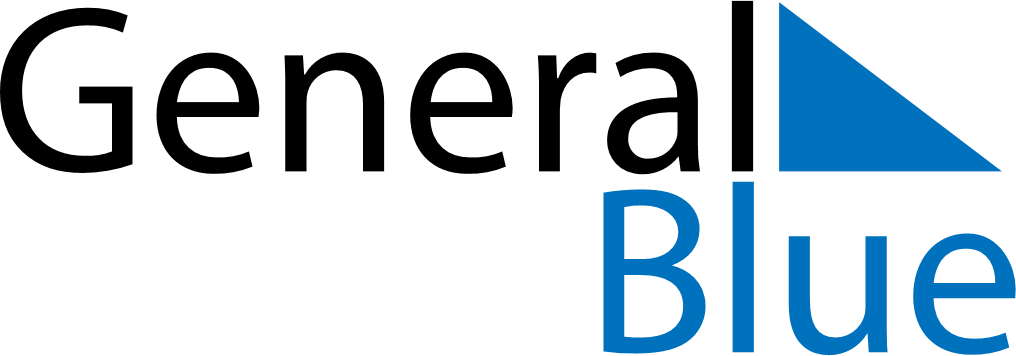 Faroe IslandsFaroe IslandsFaroe IslandsFaroe IslandsFaroe IslandsFaroe IslandsFaroe IslandsApril 2023April 2023April 2023April 2023April 2023April 2023April 2023April 2023April 2023MondayTuesdayTuesdayWednesdayThursdayFridaySaturdaySunday1234456789101111121314151617181819202122232425252627282930May 2023May 2023May 2023May 2023May 2023May 2023May 2023May 2023May 2023MondayTuesdayTuesdayWednesdayThursdayFridaySaturdaySunday1223456789910111213141516161718192021222323242526272829303031June 2023June 2023June 2023June 2023June 2023June 2023June 2023June 2023June 2023MondayTuesdayTuesdayWednesdayThursdayFridaySaturdaySunday1234566789101112131314151617181920202122232425262727282930Apr 6: Maundy ThursdayJun 5: Constitution DayApr 7: Good FridayApr 9: Easter SundayApr 10: Easter MondayApr 24: Flag DayMay 5: Great Prayer DayMay 18: Ascension DayMay 28: PentecostMay 29: Whit Monday